Page 241. Exercice 53. Parallèles ou non ?La figure est tracée à main levée.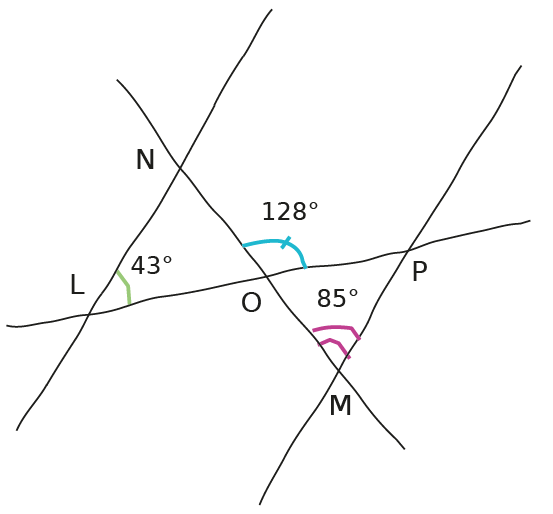 a. Calcule la mesure de l'angle .Déduis-en la mesure de l'angle .b. Détermine alors si les droites (LN) et (MP) sont parallèles.c. Sachant que LN = MP, détermine la nature du quadrilatère LNPM.